Fiche d’inscriptionDate limite d’inscription :30 juin 2023Type de véhicule :   Auto	  MotoVous venez à titre :   Privé	ou     Club		Nom du Club : ………………………………………..Adresse : ……………………………………………………………………………………………………………………………………………………………………………………………………………………………Tél : ……………………………………. Portable : ……………………………………………..……………Email : ………………………………………………………….……………………………….…...……..………Compagnie d’assurance auto/moto : …………………………….. N° du contrat : …………………………..Véhicule :Marque du véhicule : …………………………………………Modèle : ........................................................  Année de construction : ………………… Pays Origine Constructeur : ……………………………………Immatriculation : ………………………………………Historique et/ou anecdote (pour présentation de votre véhicule par le speaker) : .................................................................................................................................................................Merci de bien vouloir fournir une photo du véhicule Votre présence sur le week-end :Je serai présent(e)	 le samedi  		 le dimanche 	   les 2 jours Samedi 9 septembre :Tour de présentation des véhicules par paddock autour du lac dans l’après-midi : 	 OUI	  NONDimanche 10 septembre :Participation à la balade découverte le matin :						 OUI	  NONTour de présentation des véhicules par paddock autour du lac dans l’après-midi : 	 OUI	 NONGardiennage dans la nuit du samedi au dimanche :Je souhaite laisser mon véhicule sous surveillance sur place	Balade découverte du dimanche matin :Les participants seront accueillis le dimanche matin à 9h devant l’Espace Malraux où il leur sera remis le road book. Cette balade se clôturera par un verre de l’amitié offert par la Ville.Certains élus de la Ville souhaitent participer à cette balade, occasion unique de monter dans un véhicule de collection. Il nous est donc nécessaire de connaître les collectionneurs qui peuvent accueillir les élus(es).J’ai la possibilité d’accueillir des personnes à bord de mon véhicule :			 OUI	 NONSi oui, combien de personnes : …………Restauration sur le site :Vous pourrez déjeuner à votre convenance auprès des foodtrucks ou restaurateurs installés aux alentours du Lac et du Château des Bretonnières.Le samedi soir, une « soirée guinguette » animera les abords du lac. Au programme : DJ, piste de danse, village foodtrucks et bars avec une proposition culinaire multiple à différents tarifs. Ouverture du site au public :Samedi de 12h à 1hDimanche de 12h à 18hDate limite d’inscription :Pour des raisons d’organisation de cet événement qui rassemble beaucoup de collectionneurs et dispose de places limitées sur le site, la date limite d’inscription aux Autos Enjouées est fixée au 30 juin 2023. La définition des paddocks, l’implantation générale de l’événement nécessite une anticipation, notamment sur la gestion des inscriptions.Passée cette date, nous ne serons plus en mesure de prendre en compte votre participation dans de bonnes conditions d’accueil.Retrait des dossiers d’accueil :Pour faciliter l’accès des participants le samedi matin, vous pourrez récupérer votre dossier dès le vendredi soir entre 16h et 19h30 à l’accueil du château des Bretonnières. Sinon, l’équipe des Autos Enjouées vous accueillera le samedi matin à partir de 9h. Ce dossier contiendra les informations sur votre emplacement (N° du paddock), le déroulement du week-end et les consignes à respecter.Fait le :…............………………………………………………Signature précédée de la mention« Lu et approuvé » :Merci de bien vouloir renvoyer cette fiche d’inscription : Par courrier : 	Hôtel de Ville			Service Evénementiel & Protocole			Parvis Raymond LoryCS 5010837301 Joué-lès-Tours CedexPar mail : autosenjouees@jouelestours.frVous pouvez également procéder à votre inscription sur le site de la Ville de Joué-lès-Tours où vous trouverez cette fiche.Pour tout renseignement vous pouvez contacter le Service Évènementiel au 02 47 39 71 60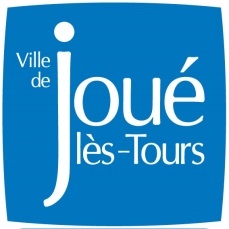 LES AUTOS ENJOUÉES « 10ème édition »09 et 10 SEPTEMBRESite des BretonnièresAUTO - MOTONom & Prénom du propriétaire : …………………………………………………………………………..